AKTIVITA: Učebná pomôckaAKTIVITA: Učebná pomôckaAKTIVITA: Učebná pomôckaNázov: Oblak vo fľašiNázov: Oblak vo fľašiNázov: Oblak vo fľašiPredmet: GeografiaZákladná školaRočník: 5.Tematický celok: Cestujeme po ZemiTematický celok: Cestujeme po ZemiTematický celok: Cestujeme po ZemiTéma: Atmosféra – vzdušný obal Zeme – vznik oblakovTéma: Atmosféra – vzdušný obal Zeme – vznik oblakovTéma: Atmosféra – vzdušný obal Zeme – vznik oblakovForma výučba: prezenčné vyučovanie v školskej triede, skupinová práca (4 – 5 členné skupiny)Forma výučba: prezenčné vyučovanie v školskej triede, skupinová práca (4 – 5 členné skupiny)Forma výučba: prezenčné vyučovanie v školskej triede, skupinová práca (4 – 5 členné skupiny)Cieľ: predpokladať priebeh experimentov;realizovať, pozorovať a porovnať dva experimenty;pomenovať a vysvetliť podmienky vzniku oblakov;zovšeobecňovať na základe výsledkov pozorovania.Cieľ: predpokladať priebeh experimentov;realizovať, pozorovať a porovnať dva experimenty;pomenovať a vysvetliť podmienky vzniku oblakov;zovšeobecňovať na základe výsledkov pozorovania.Cieľ: predpokladať priebeh experimentov;realizovať, pozorovať a porovnať dva experimenty;pomenovať a vysvetliť podmienky vzniku oblakov;zovšeobecňovať na základe výsledkov pozorovania.Spracovanie učebnej pomôcky:Pomôcky: pre žiaka: pracovný list; pre skupinu: sklenená zaváracia fľaša s uzáverom (750 ml), voda, lak na vlasy, kúsky ľadu; pre triedu: 1 varná kanvica.Postup tvorby modelu: Do zaváracieho pohára opatrne nalejte vriacu vodu do výšky 4 cm.Pozorujte čo sa deje s pohárom, kde uniká vzduch.Pohár v miernom náklone pootáčajte, aby sa celý ohrial.Navrch pohára položte uzáver, ktorý ale otočte opačnou stranou a následne naň položte niekoľko kúskov ľadu. Počkajte pár minút. Pozorujte čo sa deje v pohári.Do pohára vstrieknite trochu laku na vlasy.Pozorujte a o pár sekúnd vezmite uzáver a vypustite oblak.  Link na videonávod:Fotografia modelu oblaku vo fľaši: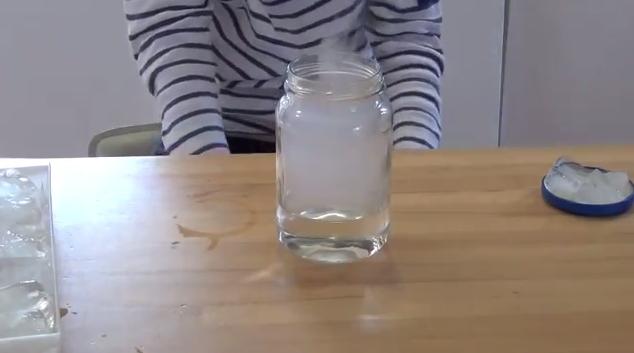 Spracovanie učebnej pomôcky:Pomôcky: pre žiaka: pracovný list; pre skupinu: sklenená zaváracia fľaša s uzáverom (750 ml), voda, lak na vlasy, kúsky ľadu; pre triedu: 1 varná kanvica.Postup tvorby modelu: Do zaváracieho pohára opatrne nalejte vriacu vodu do výšky 4 cm.Pozorujte čo sa deje s pohárom, kde uniká vzduch.Pohár v miernom náklone pootáčajte, aby sa celý ohrial.Navrch pohára položte uzáver, ktorý ale otočte opačnou stranou a následne naň položte niekoľko kúskov ľadu. Počkajte pár minút. Pozorujte čo sa deje v pohári.Do pohára vstrieknite trochu laku na vlasy.Pozorujte a o pár sekúnd vezmite uzáver a vypustite oblak.  Link na videonávod:Fotografia modelu oblaku vo fľaši:Spracovanie učebnej pomôcky:Pomôcky: pre žiaka: pracovný list; pre skupinu: sklenená zaváracia fľaša s uzáverom (750 ml), voda, lak na vlasy, kúsky ľadu; pre triedu: 1 varná kanvica.Postup tvorby modelu: Do zaváracieho pohára opatrne nalejte vriacu vodu do výšky 4 cm.Pozorujte čo sa deje s pohárom, kde uniká vzduch.Pohár v miernom náklone pootáčajte, aby sa celý ohrial.Navrch pohára položte uzáver, ktorý ale otočte opačnou stranou a následne naň položte niekoľko kúskov ľadu. Počkajte pár minút. Pozorujte čo sa deje v pohári.Do pohára vstrieknite trochu laku na vlasy.Pozorujte a o pár sekúnd vezmite uzáver a vypustite oblak.  Link na videonávod:Fotografia modelu oblaku vo fľaši:Metodika použitia:Motivačná časť (evokácia): Žiaci v skupinách diskutujú o položenej výskumnej otázke: Prečo a ako vznikajú oblaky?  V diskusii môžete je možné klásť aj doplňujúce otázky napr.:  Prečo je niekedy jasná obloha a niekedy vidíme na nej biele oblaky?Kde sú oblaky, keď práve nie sú na oblohe?Expozičná časť (uvedomenie si významu): Žiaci v skupinách realizujú dva experimenty:Realizácia experimentu č. 1 Žiaci v skupinách si prečítajú postup experimentu č. 1 (v prezentácii alebo pracovnom liste). Diskutujú v skupine o podmienke vzniku oblakov, ktorú budú pomocou experimentu č. 1 skúmať. Naformulujú podmienku a predpoklady. Nasleduje krátka diskusia v triede o odpovediach skupín (ešte nemusia byť správne). Následne žiaci realizujú experiment č. 1:Učiteľ rozdá každej skupine pomôcky: sklenený pohár s uzáverom (napr. zavárací pohár), horúca voda, neskôr kúsky ľadu.Postup:Do zaváracieho pohára opatrne nalejte vriacu vodu do výšky 4 cm. Čo sa deje? Z pohára uniká teplý vzduch a para smerom nahor. Môžeme priložením ruky porovnať teplotu pary (tesne nad pohárom a 20 cm nad pohárom). Čo sme zistili? Pohár opatrne v miernom náklone pootáčajte, aby sa celý zohrial.Navrch pohára položte uzáver, ktorý otočte opačnou stranou a položte naň niekoľko kúskov ľadu. Počkajte pár minút, aby sa pohár vo vrchnej časti ochladil.Žiaci opíšu výsledok pozorovania a dajú ho do súvisu s prvou skúmanou podmienkou. Napr. Vodná para v pohári sa po jej ochladení ľadom začala skvapalňovať (meniť sa na kvapôčky vody). Učiteľ žiakom položí otázku: Videli ste, že by bol v pohári oblak? Stačí teda ochladenie vzduchu na vznik oblakov?Žiaci v skupinách si prečítajú postup experimentu č. 2 (v prezentácii alebo pracovnom liste). Žiaci v skupinách diskutujú o tom, v čom sa experiment líši od predchádzajúcej úlohy. Naformulujú tento rozdiel a predpoklady výsledku experimentu. Nasleduje krátka diskusia v triede o odpovediach skupín (ešte nemusia byť správne). Následne žiaci realizujú experiment č. 2:Žiaci do pohára z predchádzajúceho experimentu vstreknú trochu laku na vlasy. Pozorujú, otvoria pohár a môžu oblak vypustiť. Následne opíšu výsledok pozorovania. Napr. Vodná para v pohári sa po jej ochladení zachytila na čiastočkách laku na vlasy a zmenila sa na viditeľné kvapôčky vody (skvapalnila sa).Poznámka: Celý postup aj realizáciu a výsledok modelu oblaku vo fľaši si môžete pozrieť aj na YouTube, kde je zavesená videonahrávka, ktorej link je uvedený pri spracovaní učebnej pomôcky. Záverečná časť (reflexia): porovnanie experimentovŽiaci napíšu (na základe pozorovania experimentov 1 a 2) dve podmienky, ktoré musia byť splnené, aby vznikol oblak. Možné otázky do diskusie:Aké pevné častice sa vo vzduchu nachádzajú? Aké častice sú vo vzduchu v mestách?Ktoré prírodné pevné častice môžu byť vo vzduchu? Diskusiu žiakov smerujeme k poznatku: znečisťovanie ovzdušia spôsobuje väčšiu oblačnosť (pevné častice pochádzajúce z priemyselných podnikov, dym z komínov, exhaláty z áut,  prach atď.). No vo vzduchu sú aj prírodné častice – morská soľ, prach zo Sahary doviaty vetrom a pod.Metodika použitia:Motivačná časť (evokácia): Žiaci v skupinách diskutujú o položenej výskumnej otázke: Prečo a ako vznikajú oblaky?  V diskusii môžete je možné klásť aj doplňujúce otázky napr.:  Prečo je niekedy jasná obloha a niekedy vidíme na nej biele oblaky?Kde sú oblaky, keď práve nie sú na oblohe?Expozičná časť (uvedomenie si významu): Žiaci v skupinách realizujú dva experimenty:Realizácia experimentu č. 1 Žiaci v skupinách si prečítajú postup experimentu č. 1 (v prezentácii alebo pracovnom liste). Diskutujú v skupine o podmienke vzniku oblakov, ktorú budú pomocou experimentu č. 1 skúmať. Naformulujú podmienku a predpoklady. Nasleduje krátka diskusia v triede o odpovediach skupín (ešte nemusia byť správne). Následne žiaci realizujú experiment č. 1:Učiteľ rozdá každej skupine pomôcky: sklenený pohár s uzáverom (napr. zavárací pohár), horúca voda, neskôr kúsky ľadu.Postup:Do zaváracieho pohára opatrne nalejte vriacu vodu do výšky 4 cm. Čo sa deje? Z pohára uniká teplý vzduch a para smerom nahor. Môžeme priložením ruky porovnať teplotu pary (tesne nad pohárom a 20 cm nad pohárom). Čo sme zistili? Pohár opatrne v miernom náklone pootáčajte, aby sa celý zohrial.Navrch pohára položte uzáver, ktorý otočte opačnou stranou a položte naň niekoľko kúskov ľadu. Počkajte pár minút, aby sa pohár vo vrchnej časti ochladil.Žiaci opíšu výsledok pozorovania a dajú ho do súvisu s prvou skúmanou podmienkou. Napr. Vodná para v pohári sa po jej ochladení ľadom začala skvapalňovať (meniť sa na kvapôčky vody). Učiteľ žiakom položí otázku: Videli ste, že by bol v pohári oblak? Stačí teda ochladenie vzduchu na vznik oblakov?Žiaci v skupinách si prečítajú postup experimentu č. 2 (v prezentácii alebo pracovnom liste). Žiaci v skupinách diskutujú o tom, v čom sa experiment líši od predchádzajúcej úlohy. Naformulujú tento rozdiel a predpoklady výsledku experimentu. Nasleduje krátka diskusia v triede o odpovediach skupín (ešte nemusia byť správne). Následne žiaci realizujú experiment č. 2:Žiaci do pohára z predchádzajúceho experimentu vstreknú trochu laku na vlasy. Pozorujú, otvoria pohár a môžu oblak vypustiť. Následne opíšu výsledok pozorovania. Napr. Vodná para v pohári sa po jej ochladení zachytila na čiastočkách laku na vlasy a zmenila sa na viditeľné kvapôčky vody (skvapalnila sa).Poznámka: Celý postup aj realizáciu a výsledok modelu oblaku vo fľaši si môžete pozrieť aj na YouTube, kde je zavesená videonahrávka, ktorej link je uvedený pri spracovaní učebnej pomôcky. Záverečná časť (reflexia): porovnanie experimentovŽiaci napíšu (na základe pozorovania experimentov 1 a 2) dve podmienky, ktoré musia byť splnené, aby vznikol oblak. Možné otázky do diskusie:Aké pevné častice sa vo vzduchu nachádzajú? Aké častice sú vo vzduchu v mestách?Ktoré prírodné pevné častice môžu byť vo vzduchu? Diskusiu žiakov smerujeme k poznatku: znečisťovanie ovzdušia spôsobuje väčšiu oblačnosť (pevné častice pochádzajúce z priemyselných podnikov, dym z komínov, exhaláty z áut,  prach atď.). No vo vzduchu sú aj prírodné častice – morská soľ, prach zo Sahary doviaty vetrom a pod.Metodika použitia:Motivačná časť (evokácia): Žiaci v skupinách diskutujú o položenej výskumnej otázke: Prečo a ako vznikajú oblaky?  V diskusii môžete je možné klásť aj doplňujúce otázky napr.:  Prečo je niekedy jasná obloha a niekedy vidíme na nej biele oblaky?Kde sú oblaky, keď práve nie sú na oblohe?Expozičná časť (uvedomenie si významu): Žiaci v skupinách realizujú dva experimenty:Realizácia experimentu č. 1 Žiaci v skupinách si prečítajú postup experimentu č. 1 (v prezentácii alebo pracovnom liste). Diskutujú v skupine o podmienke vzniku oblakov, ktorú budú pomocou experimentu č. 1 skúmať. Naformulujú podmienku a predpoklady. Nasleduje krátka diskusia v triede o odpovediach skupín (ešte nemusia byť správne). Následne žiaci realizujú experiment č. 1:Učiteľ rozdá každej skupine pomôcky: sklenený pohár s uzáverom (napr. zavárací pohár), horúca voda, neskôr kúsky ľadu.Postup:Do zaváracieho pohára opatrne nalejte vriacu vodu do výšky 4 cm. Čo sa deje? Z pohára uniká teplý vzduch a para smerom nahor. Môžeme priložením ruky porovnať teplotu pary (tesne nad pohárom a 20 cm nad pohárom). Čo sme zistili? Pohár opatrne v miernom náklone pootáčajte, aby sa celý zohrial.Navrch pohára položte uzáver, ktorý otočte opačnou stranou a položte naň niekoľko kúskov ľadu. Počkajte pár minút, aby sa pohár vo vrchnej časti ochladil.Žiaci opíšu výsledok pozorovania a dajú ho do súvisu s prvou skúmanou podmienkou. Napr. Vodná para v pohári sa po jej ochladení ľadom začala skvapalňovať (meniť sa na kvapôčky vody). Učiteľ žiakom položí otázku: Videli ste, že by bol v pohári oblak? Stačí teda ochladenie vzduchu na vznik oblakov?Žiaci v skupinách si prečítajú postup experimentu č. 2 (v prezentácii alebo pracovnom liste). Žiaci v skupinách diskutujú o tom, v čom sa experiment líši od predchádzajúcej úlohy. Naformulujú tento rozdiel a predpoklady výsledku experimentu. Nasleduje krátka diskusia v triede o odpovediach skupín (ešte nemusia byť správne). Následne žiaci realizujú experiment č. 2:Žiaci do pohára z predchádzajúceho experimentu vstreknú trochu laku na vlasy. Pozorujú, otvoria pohár a môžu oblak vypustiť. Následne opíšu výsledok pozorovania. Napr. Vodná para v pohári sa po jej ochladení zachytila na čiastočkách laku na vlasy a zmenila sa na viditeľné kvapôčky vody (skvapalnila sa).Poznámka: Celý postup aj realizáciu a výsledok modelu oblaku vo fľaši si môžete pozrieť aj na YouTube, kde je zavesená videonahrávka, ktorej link je uvedený pri spracovaní učebnej pomôcky. Záverečná časť (reflexia): porovnanie experimentovŽiaci napíšu (na základe pozorovania experimentov 1 a 2) dve podmienky, ktoré musia byť splnené, aby vznikol oblak. Možné otázky do diskusie:Aké pevné častice sa vo vzduchu nachádzajú? Aké častice sú vo vzduchu v mestách?Ktoré prírodné pevné častice môžu byť vo vzduchu? Diskusiu žiakov smerujeme k poznatku: znečisťovanie ovzdušia spôsobuje väčšiu oblačnosť (pevné častice pochádzajúce z priemyselných podnikov, dym z komínov, exhaláty z áut,  prach atď.). No vo vzduchu sú aj prírodné častice – morská soľ, prach zo Sahary doviaty vetrom a pod.Skúsenosti a odporúčania (vrátane ergonómie): je potrebné pripraviť si papierové obrúsky, pre prípad vyliatia vody.Skúsenosti a odporúčania (vrátane ergonómie): je potrebné pripraviť si papierové obrúsky, pre prípad vyliatia vody.Skúsenosti a odporúčania (vrátane ergonómie): je potrebné pripraviť si papierové obrúsky, pre prípad vyliatia vody.BOZP: Žiakov je potrebné upozorniť na opatrnosť pri práci s vriacou vodou a parou.BOZP: Žiakov je potrebné upozorniť na opatrnosť pri práci s vriacou vodou a parou.BOZP: Žiakov je potrebné upozorniť na opatrnosť pri práci s vriacou vodou a parou.Vypracoval: RNDr. Martina Škodová, PhD., Katedra geografie a geológie, FPV UMB v Banskej BystriciVypracoval: RNDr. Martina Škodová, PhD., Katedra geografie a geológie, FPV UMB v Banskej BystriciVypracoval: RNDr. Martina Škodová, PhD., Katedra geografie a geológie, FPV UMB v Banskej Bystrici